EDITAL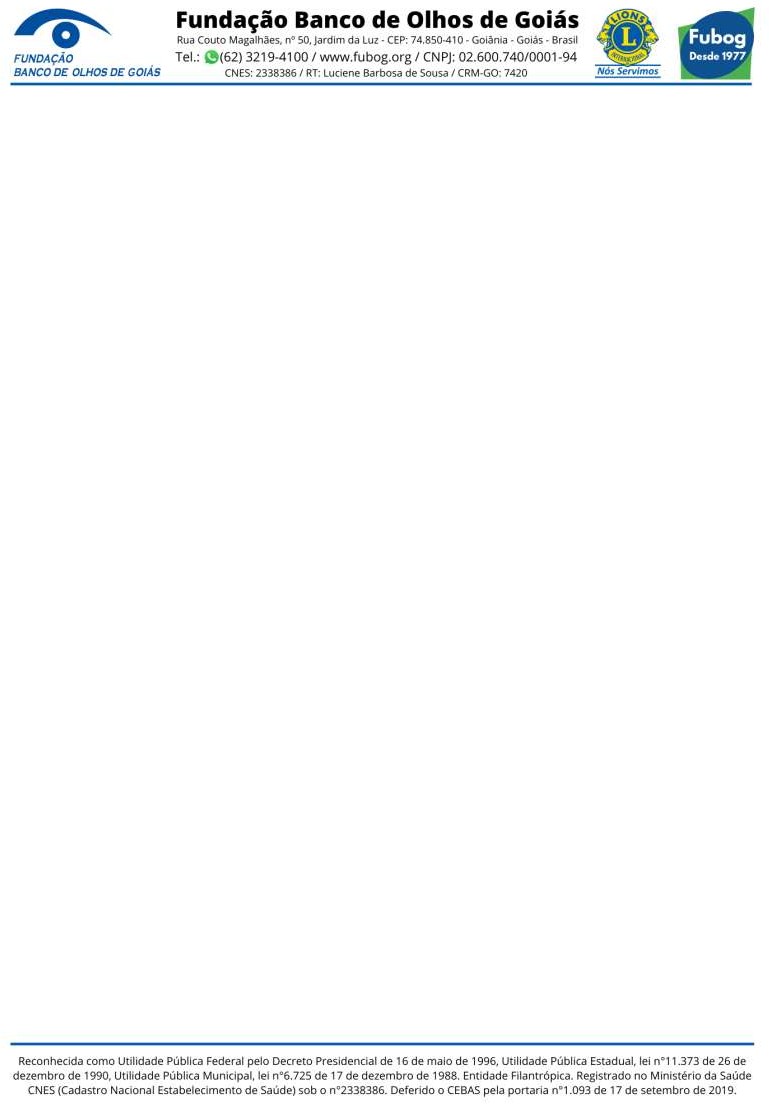 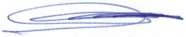 FUNDAÇÃO BANCO DE OLHOS DE GOIÁSCONCURSO PARA RESIDENCIA MÉDICA EM TRANSPLANTE DE CÓRNEA - 2023A Fundação Banco de Olhos de Goiás torna público que fará realizar, por intermédio de concurso, seleção para preenchimento de 03 vagas para R4 EM TRANSPLANTE DE CÓRNEA para o ano de 2023.INSCRIÇÕES:As inscrições deverão ser realizadas no site www.fubog.org. até dia 20/01/2023.RELAÇÃO DE DOCUMENTOS EXIGIDOS PARA INSCRIÇÃO:Preencher Ficha de inscrição disponível no site   https://fubog.org/concurso-r4/ e  anexar os documentos abaixo:Cópia da Cédula de identidade e CPF;Cópia do diploma médico;Cópia do diploma médico revalidado pelo MEC, para médico formado em outros países;Cópia do Certificado de Reservista – Situação Militar;Cópia do Título de Especialista em Oftalmologia (Curso credenciado pelo MEC ou carta do coordenador do programa, atestando a conclusão do curso);Curriculum Vitae;*SOMENTE PODERÃO REALIZAR O ESTÁGIO, OS OFTALMOLOGISTAS COM TÍTULO DE ESPECIALISTA (MEC).*SELEÇÃO:Será realizada no dia 10/02/2023, conforme descrito:09:00 - Prova Teórica específica de Córnea, Doenças Externas e Lente de Contato (Peso 60) (online)10:00 – Prova de língua estrangeira (Inglês) (Peso 10): conversação em grupo. (online)11:00 às 16:00 - Avaliação Teórico-Prática (peso 20); Entrevista e Análise de currículo (peso 10) (online)Dra. Luciene Barbosa de Sousa Diretora Médica e Coordenadora de Ensino